                                                         Základní  škola a mateřská škola J. A. Komenského
                                                                       v Novém  Strašecí     
                                                                    Komenského nám. 209, 271 01 Nové Strašecí
                                                          tel. 311 240 401, 311 240 400, email: zsnovstra@iol.cz  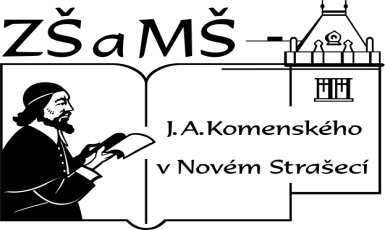 ČÍSLO PROJEKTU: 1.4 OP VKNÁZEV: VY_32_INOVACE_04AUTOR: Mgr., Bc. Daniela KalistováOBDOBÍ: 2011-12ROČNÍK: 8VZDĚLÁVACÍ OBLAST: Člověk a přírodaVZDĚLÁVACÍ OBOR: FyzikaTÉMATICKÝ OKRUH: Pohyb těles, sílyTÉMA: Mechanická práce – pracovní listANOTACE: Materiál je určen k rychlému zopakování látky na začátku další hodiny.Mechanická práce Zopakuj si látku minulé hodiny, pokud nevíš, podívej se do sešitu nebo do učebniceRozhodni, zda člověk koná práci:Běží na vlak				ano -neSedí u stolu				ano -neDrží kládu na rameni			ano -neNese kládu po cestě			ano -neDrží nákup a jede po eskalátoru		ano -neJede autem jako spolujezdec		ano -neNapiš, kdy člověk koná práci:Uveď vzorec pro výpočet práce i jeho obměny pro sílu a dráhu.W = 				F =			s =Doplň tabulku:Jakou práci vykoná krtek, prohrabe-li tunel dlouhý 9,5 m?  Krtek vrtá silou 25 N.Zápis:						Výpočet:Řešení:Ano, ne, ne, ano, ne, nePůsobí silou po určité dráze (směr síly a směr dráhy jsou rovnoběžné)W = F * s, F = W/s, s = W/F250 J, 10 m, 2,5 N237,5 NObrázek autorkaSíla F 25 N25 kNDráha s10 m10 kmPráce W250kJ25 000 J